公益財団法人京都産業２１　連携推進部　行き　FAX：075‐314‐4720　または　renkei@ki21.jp　下表の「参加」の欄に○印をつけたプレゼンに参加（聴講）します。■開催場所　京都パルスプラザ大展示場　　製品開発型京都企業展プレゼンコーナー聴講予定のプレゼンにつきまして、「参加」の欄に○印を付けてください。聴講予定のプレゼンにつきまして、「参加」の欄に○印を付けてください。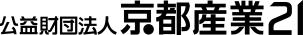 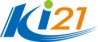 製品開発型京都企業展（京都ビジネス交流フェア2014）における出展者プレゼンテーション　参加予定票企　業　名（大学・機関）職　氏　名所　在　地TEL／FAXTEL.　　　　　　　　　　　　　FAX.2014年 ２月２０日（木）2014年 ２月２０日（木）2014年 ２月２０日（木）2014年 ２月２０日（木）2014年 ２月２０日（木）開始時間小間番号企業名プレゼン内容（テーマ）参加13:00B35(株)ウミヒラ医療機器開発における（株）ウミヒラの取組み13:20B20NNI(株)　ナルックス(株)独自設計の光学モジュール及びナノレベルの微細加工による光学素子13:40B31尾池工業(株)OIKE透明導電性フィルムワールドの展開14:00B32NKE(株)異常をメールでお知らせ「自動通報装置れんら君」14:20B4ダイイチデンシ(株)焙煎の自動化による珈琲革命！14:40B52コニテク(株)切削加工と洗浄について　ハイブリッド洗浄装置15:00B1(株)魁半導体表面改質・洗浄などナノテクノロジーに挑戦2014年 ２月２1日（金）2014年 ２月２1日（金）2014年 ２月２1日（金）2014年 ２月２1日（金）2014年 ２月２1日（金）開始時間小間番号企業名プレゼン内容（テーマ）参加13:00B8(株)サイバーＲＣ自動式工具再研磨機による経費削減、企業利益の向上13:20B10中沼アートスクリーン(株)スクリーン印刷による微細配線技術と当社の取組み13:40B28日本ニューロン(株)大口径・極薄肉・超高真空用ベローズ14:00B26(株)プラズマイオンアシスト導電性DLCによる燃料電池への展開14:20B30(株)パシフィックウエーブ次世代型、究極のクッション材！感動をお約束します。14:40B19(株)中川パッケージ様々な緩衝材のご紹介15:00B21ニイガタ(株)ニイガタの新たな挑戦～彫刻業から研究開発支援へ～